Θ Ε Μ Α: «Κατανομή Επιχορήγησης Γ΄ΔΟΣΗΣ έτους 2023, στις Σχολικές Επιτροπές του Δήμου μας, για την κάλυψη λειτουργικών  δαπανών των Σχολείων Πρωτοβάθμιας και Δευτεροβάθμιας Εκπαίδευσης του Δήμου Καλλιθέας».Έχοντας υπόψη :1. Το άρθρο 113 παρ.6 Ν.1892/1990,  όπως ισχύει ορίζει ότι:«α) Στις πιστώσεις του Υπουργείου Εσωτερικών, Δημόσιας Διοίκησης και Αποκέντρωσης, που εγγράφονται στον προϋπολογισμό δημοσίων επενδύσεων σύμφωνα με τις διατάξεις του άρθρου 25 του Ν. 1828/1989, εγγράφονται υποχρεωτικά και πιστώσεις για την επισκευή και συντήρηση των σχολικών κτιρίων. Στον αντίστοιχο κωδικό προστίθενται και οι πιστώσεις για την επισκευή και συντήρηση των σχολικών κτιρίων του προϋπολογισμού των δημοσίων επενδύσεων του Υπουργείου Εθνικής Παιδείας και Θρησκευμάτων.β. Από τους οργανισμούς τοπικής αυτοδιοίκησης διατίθεται το 9 % των 2/3 της επιχορήγησης της περίπτωσης α΄ της παραγράφου 3 του άρθρου 25 του Ν. 1828/1989 προς αυτούς, για λειτουργικές δαπάνες των σχολείων και επισκευή ή συντήρηση σχολικών κτιρίων. Η κατανομή των ανωτέρω πιστώσεων απευθείας στους δήμους γίνεται με απόφαση του Υπουργού Εσωτερικών, ύστερα από γνώμη της επιτροπής του επόμενου εδαφίου. Για την κατανομή των πιστώσεων αυτών συγκροτείται, με απόφαση του Γενικού Γραμματέα της οικείας Αποκεντρωμένης Διοίκησης, πενταμελής επιτροπή, η οποία αποτελείται από:....».2. Την παρ. 3 του άρθρου 50 του Ν. 1566/1985 (Φ.Ε.Κ. 167/τ.Α΄/30-09-1985).3. Το άρθρο 243 του Ν. 3463/2006 (Φ.Ε.Κ. 114/τ. Α΄/08-06-2006).4. Την 8440/24-02-2011 (Φ.Ε.Κ.318/τ.Β΄/25-02-2011) Απόφαση Υπουργού Εσωτερικών όπως τροποποιήθηκε με την Υπουργική απόφαση  17482/2023 (Φ.Ε.Κ. 1185/Β/2-3-2023).  5. Την με αρ. πρωτ.: 71021/29-08-23 απόφαση Υπουργού Εσωτερικών σύμφωνα με την οποία ο Δήμος μας επιχορηγείται με το ποσό των 182.400,00 ευρώ για την κάλυψη λειτουργικών δαπανών των Σχολείων Πρωτοβάθμιας και Δευτεροβάθμιας Εκπαίδευσης, την απόδοση ποσού στη Σχολική Επιτροπή Πρωτοβάθμιας Εκπαίδευσης  για την κάλυψη δαπάνης της υλοποίησης του θεσμού του σχολικού τροχονόμου για το Γ΄ τρίμηνο 2023, καθώς  επίσης και την παρακράτηση ποσού από το Δήμο  για τη κάλυψη των δαπανών των μέσων ατομικής προστασίας και χορήγηση γάλακτος  του προσωπικού καθαριότητας  εξήντα τριών  (63) εργαζομένων για το έτος 2023 με σύμβαση ιδιωτικού δικαίου ορισμένου χρόνου των σχολικών μονάδων Πρωτοβάθμιας και Δευτεροβάθμιας Εκπαίδευσης.6. Το με αριθμό:  536/05-09-23  γραμμάτιο είσπραξης του Δημοτικού Ταμείου εκ των οποίων προκύπτει ότι από το ποσό των 182.400,00 € γίνεται κράτηση ποσοστού 1,5 ο/οο,  (ένα κόμμα πέντε τοις χιλίοις ) ήτοι 273,60 € υπέρ του Ταμείου Παρακαταθηκών και Δανείων, εκ του λογαριασμού του οποίου καταβάλλονται στους ΟΤΑ τα ποσά που τους αναλογούν ως  Γ΄ ΔΟΣΗ, έναντι του συνολικού ποσού που πρόκειται να τους αποδοθεί για το οικονομικό έτος 2023, οπότε το τελικό ποσό επιχορήγησης είναι το 182.126,40€ 7. Τη με αριθ: 47455/16-8-07 ΚΥΑ(ΦΕΚ 1734/Β/30-8-07) και το με αριθ. 2998/26-02-2008έγγραφο του Υπ. Εσωτερικών, που αφορούν στην αποζημίωση των εθελοντών σχολικών τροχονόμων και τον επισυναπτόμενο πίνακα κατανομής ποσού για την αμοιβή αυτών.8. Την με αριθμό 3/2023 ΑΔΑ: (ΩΧΡ9ΩΕΚ-ΑΓ8) Απόφαση της Δημοτικής Επιτροπής Παιδείας.9. Το με αριθμό πρωτ. της 4971/31-01-23 έγγραφο της  Δ. Δ.Ε. Δ΄ Αθήνας  με  το μαθητικό δυναμικό των σχολείων της Β/θμιας  Εκπ/σης για το σχολικό  έτος 2022-2023.      10.  Το με αριθμό πρωτ. της 4970/31-01-23 έγγραφο της  Δ. Π.Ε. Δ΄ Αθήνας  με  το μαθητικό δυναμικό των σχολείων της Α/θμιας  Εκπ/σης για το σχολικό  έτος 2022-2023.      11. Τη βεβαίωση  μέσω  ηλεκτρονικού ταχυδρομείου που εστάλη  από το Τμήμα Προμηθειών και Αποθηκών την 19/07/2023 σχετικά με την χορήγηση γάλακτος για τους εξήντα τρεις (63) εργαζόμενους, σχολικούς καθαριστές, από 01/05/2023 έως 30/06/2023, που βεβαιώνει ότι επιβαρύνθηκε ο προϋπολογισμός του Δήμου με το ποσό των 3.061,17 € (43 ημέρες εργασίας για τους μήνες Μάιο και Ιούνιο  Χ 63 καθαριστές Χ 1,13 € / λίτρο με Φ.Π.Α12. Τη βεβαίωση με αρ. πρωτ.34271/20-6-2023 μέσω ηλεκτρονικού ταχυδρομείου που εστάλη  από το Τμήμα Καθαριότητας σύμφωνα με την οποία η σύμβαση για την προμήθεια  Μέσων Ατομικής Προστασίας για τους εξήντα τρεις (63) εργαζόμενους σχολικούς  καθαριστές με σύμβαση Ι.Δ.Ο.Χ. για το έτος 2023, υπογράφτηκε από εκπρόσωπο του Δήμου και την προμηθεύτρια εταιρία  και δημοσιεύτηκε στο ΚΗΜΔΗΣ με αριθμό  23SYMV012734055 στις 23-5-2023. Το ποσό παρακράτησης σύμφωνα με τον υπολογισμό κόστους μέσων ατομικής προστασίας για τους εξήντα τρεις (63) εργαζόμενους σχολικούς  καθαριστές Ι.Δ.Ο.Χ. ανέρχεται στο ποσό των 23.178,84 €  το οποίο θα παρακρατηθεί  σε δυο ισόποσες  δόσεις. Το ποσό που αντιστοιχεί στην πρώτη δόση είναι : 11.589,42 €. Σύμφωνα με την παράγραφο Δ’ της με αριθ. πρωτ:  71021/29-08-23 απόφαση Υπουργού Εσωτερικών σύμφωνα με την οποία  «Από τα κατανεμηθέντα ποσά παρακρατούνται για την ενίσχυση των προϋπολογισμών των Δήμων, τα ποσά που απαιτούνται για την κάλυψη των δαπανών των μέσων ατομικής προστασίας του προσωπικού καθαριότητας με σύμβαση εργασίας ιδιωτικού δικαίου ορισμένου χρόνου των σχολικών μονάδων Πρωτοβάθμιας και Δευτεροβάθμιας Εκπαίδευσης  που προσλαμβάνεται κατ’ εφαρμογή του άρθρου 18 του Ν. 3870/2010 όπως ισχύει»,  ο Δήμος θα πρέπει να παρακρατήσει το ποσό των ειδών ατομικής προστασίας και το ποσό για την χορήγηση γάλακτος.Σημειώνουμε ότι για την παρούσα κατανομή έχουν ληφθεί υπόψη οι ίδιες παράμετροι που ισχύουν μέχρι τώρα. Κατόπιν των παραπάνω παρακαλούμε  όπως αποφασίσετε ως παρακάτω την κατανομή της κρατικής επιχορήγησης Γ΄ΔΟΣΗΣ στις Σχολικές Επιτροπές  για την κάλυψη των αναγκών των Σχολείων Πρωτοβάθμιας και Δευτεροβάθμιας Εκπαίδευσης του Δήμου Καλλιθέας και την  αποζημίωση των Εθελοντών Σχολικών Τροχονόμων ποσού 2.880,00 για το χρονικό διάστημα από 01/07/2023 έως και  30/09/2023.Αναλυτικά το ποσό το οποίο θα κατανεμηθεί στις Σχολικές Επιτροπές μετά τις παρακρατήσεις είναι: 182.400,00 € - 273,60 € -11.589,42€ - 2.880,00 €- 3.061,17€ = 164.595,81 €.Α) ΣΧΟΛΙΚΗ ΕΠΙΤΡΟΠΗ ΠΡΩΤΟΒΑΘΜΙΑΣ ΕΚΠΑΙΔΕΥΣΗΣ :                                            Μαθητές:             5.389              ποσό:              95.944,50  €  Αμοιβή Σχολικών Τροχονόμων για το Γ΄ τρίμ. 2023              ποσό:            +  2.880,00  €                                                                                            Σύνολο:             98.824,50  €ΠΟΣΟ ΚΑΤΑΝΟΜΗΣ ΓΙΑ ΤΗΝ Α/ΘΜΙΑ ΣΧΟΛΙΚΗ ΕΠΙΤΡΟΠΗ:               98.824,50 €Β) ΣΧΟΛΙΚΗ ΕΠΙΤΡΟΠΗΣ ΔΕΥΤΕΡΟΒΑΘΜΙΑΣ ΕΚΠΑΙΔΕΥΣΗΣ:                                                       Μαθητές:   3.856    ποσό:         68.651,31   €ΠΟΣΟ ΚΑΤΑΝΟΜΗΣ ΓΙΑ ΤΗΝ Β/ΘΜΙΑ ΣΧΟΛΙΚΗ ΕΠΙΤΡΟΠΗ:    68.651,31   €             ΣΥΝΟΛΙΚΟ ΠΟΣΟ ΚΑΤΑΝΟΜΗΣ :              167.475,81 €Η δαπάνη θα βαρύνει την πίστωση με Κ.Α 00.6711.0001 του προϋπολογισμού του Δήμου Οικ. έτους 2023.                                                                                   O ΑΝΤΙΔΗΜΑΡΧΟΣ ΠΟΛΙΤΙΣΜΟΥ                                                                                        ΠΑΙΔΕΙΑΣ ΚΑΙ ΝΕΑΣ ΓΕΝΙΑΣ                                                                                      ΚΥΡΙΑΚΟΠΟΥΛΟΣ ΓΕΩΡΓΙΟΣΕΣΩΤΕΡΙΚΗ ΔΙΑΝΟΜΗ:ΓΡ.ΔΗΜΑΡΧΟΥ                                          ΓΡ.ΓΕΝ.ΓΡΑΜΜΑΤΕΑΤΜ.ΠΡΟΫΠΟΛ. & ΕΚΚΑΘ.ΔΑΠΑΝΩΝΤΜ.ΠΑΙΔΕΙΑΣ &  ΔΙΑ ΒΙΟΥ ΜΑΘΗΣΗΣ                                                  Δ/ΣΗ ΠΟΛΙΤ.ΠΑΙΔΕΙΑΣ & ΝΕΑΣ ΓΕΝΙΑΣ                    ΑΝΤΙΔ/ΡΧΟ ΠΑΙΔΕΙΑΣ ΚΑΙ ΔΙΑ ΒΙΟΥ ΜΑΘΗΣΗΣΠΡΟΕΔΡΟ ΣΧ.ΕΠΙΤΡΟΠΗΣ ΠΡΩΤ/ΘΜΙΑΣ ΕΚΠ/ΣΗΣΠΡΟΕΔΡΟ ΣΧ.ΕΠΙΤΡΟΠΗΣ ΔΕΥΤ/ΘΜΙΑΣ ΕΚΠ/ΣΗΣ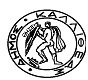 ΕΛΛΗΝΙΚΗ ΔΗΜΟΚΡΑΤΙΑΝΟΜΟΣ ΑΤΤΙΚΗΣΔΗΜΟΣ  ΚΑΛΛΙΘΕΑΣΕΛΛΗΝΙΚΗ ΔΗΜΟΚΡΑΤΙΑΝΟΜΟΣ ΑΤΤΙΚΗΣΔΗΜΟΣ  ΚΑΛΛΙΘΕΑΣΚαλλιθέα:    06/09/2023   Αρ.πρωτ:   40698 Π Ρ Ο ΣΤον Πρόεδρο Δημοτικού      ΣυμβουλίουΔιεύθυνση    : Τμήμα	:Ταχ. Διεύθ.	:Αρμόδιος	:E-MAIL         :Τηλέφωνο	:Πολιτισμού, Παιδείας και Νέας ΓενιάςΠαιδείας και Διά Βίου ΜάθησηςΦιλαρέτου 108, 176-76Σερπετζόγλου Ειρήνηpaideia@kallithea.gr2109589635Καλλιθέα:    06/09/2023   Αρ.πρωτ:   40698 Π Ρ Ο ΣΤον Πρόεδρο Δημοτικού      Συμβουλίου